WLU LIFETIME MEMBERSHIP AWARD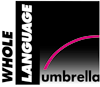 Nomination FormDescription/CriteriaThe Lifetime Membership Award is presented to a member who has, throughout his/her career, made an outstanding contribution to whole language in general and/or the Whole Language Umbrella in particular. Among the types of contributions considered are: setting in place organizational structuresfounding TAWL groupsserving on the WLU board serving as a leader of an Interest Action Groupfacilitating conference organizationlong term commitment speaking to and working with TAWL groups and WLU The overall profile of the person will be considered. The key consideration will be that this is a career accomplishment demonstrated through a variety of means. Please send your nomination to: wlu@ncte.org by the January 15 deadline. Nominee InformationName: _________________________________________________________________	Address: _______________________________________________________________	Phone: ________________________________________________________________Email: _________________________________________________________________Current Affiliation: _______________________________________________________	Please describe nominee’s accomplishments relevant to the nominated award 
(1,000 word maximum):Nominator InformationName: _________________________________________________________________	Affiliation: _____________________________________________________________	Email: _________________________________________________________________Address: _______________________________________________________________	Phone: ________________________________________________________________Relationship to Nominee: _________________________________________________	Length of time you have known nominee: ____________________________________